Кировское областное государственное 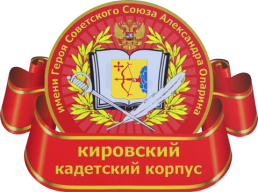 общеобразовательное автономное учреждение «Кировский кадетский корпус имени Героя Советского Союза А. Я. Опарина»   РАБОЧАЯ ПРОГРАММАпо внеурочной деятельности 
«Проектная деятельность»
(социальное  направление)в  9 - х взводах на 2022  – 2023  уч. годст.  Просница 2022г.Рабочая программа по внеурочной деятельности «Проектная деятельность»  в 9-х взводах. Количество часов в неделю – 1 ч. (компонент образовательной организации учебного плана внеурочной деятельности).Количество часов в год – 17 ч.,  в соответствии с Учебным планом КОГОАУ  «Кировского кадетского корпуса имени Героя Советского Союза А. Я .Опарина» на 2022-2023  уч. год  и годовым календарным графиком.Уровень изучения учебного материала – базовый.Рабочая программа составлена на основе:требований Федерального закона от 29 декабря 2012 г. N 273-ФЗ "Об образовании в Российской Федерации",Федерального государственного образовательного стандарта основного общего образования, на основании Концепции духовно-нравственного развития и воспитания личности гражданина России. Программа внеурочной деятельности «Проектная деятельность»  предназначена для кадет 9-х взводов  в рамках реализации Федерального государственного образовательного стандарта нового поколения.«Выживает не самый сильный, не самый умный, а тот, кто лучше всех откликается на происходящие изменения». Чарльз Дарвин Основная идея программы - вместо простой передачи знаний, умений, навыков от преподавателя к обучающемуся приоритетной целью образования становится развитие способности обучающегося самостоятельно ставить учебные цели, проектировать пути их реализации, самостоятельно добывать необходимую информацию, контролировать и оценивать свои достижения, т.е. —  формирование умения учиться. Новые Федеральные государственные образовательные стандарты основного общего и среднего (полного) общего образования определяют цели и задачи, стоящие сегодня перед образованием. ФГОС предусматривает формирование компетенций обучающихся в области использования информационно-коммуникационных технологий, учебно-исследовательской и проектной деятельности. Большие возможности в этом плане открывает метод проектов (проектная технология) — один из методов личностно-ориентированного обучения, способ организации самостоятельной деятельности обучающихся в процессе решения задач учебного проекта. Проект – одна из форм исследовательской работы; совокупность приемов, операций, которые помогают овладеть определенной областью практических или теоретических знаний в той или иной деятельности; совокупность документов (расчетов, чертежей, и др.) для создания какого-либо продукта (сооружения, изделия и т.д.) Методологической основой Стандарта является системно-деятельностный подход, который обеспечивает:  формирование готовности кадет к саморазвитию и непрерывному образованию;  активную учебно-познавательную деятельность кадет.При выполнении учебного проекта (учебного исследования) обучающиеся включаются в активную учебно-познавательную деятельность, результатом, которой являются сформированные компетенции, включающими в себя навыки коммуникативной, учебно-исследовательской деятельности, критического мышления; способность к инновационной, аналитической, творческой, интеллектуальной деятельности; навыков проектной деятельности, самостоятельного применения приобретенных знаний и способов действий при решении различных задач, используя знания одного или нескольких учебных предметов или предметных областей; постановки целей и формулирования гипотезы исследования, планирования работы, отбора и интерпретации необходимой информации, структурирования, аргументации результатов исследования на основе собранных данных, презентации результатов. Выбирать адекватные стратегии коммуникации, готовность к гибкой регуляции «собственного речевого поведения». В результате целенаправленной учебной деятельности, осуществляемой в формах учебного исследования, учебного проекта, в ходе освоения системы научных понятий, у выпускников будут заложены: • потребность вникать в суть изучаемых проблем, ставить вопросы, затрагивающие основы знаний, личный, социальный, исторический жизненный опыт; • основы критического отношения к знанию, жизненному опыту; • основы ценностных суждений и оценок; • уважение к величию человеческого разума, позволяющего преодолевать невежество и предрассудки, развивать теоретическое знание, продвигаться в установлении взаимопонимания между отдельными людьми и культурами; • основы понимания принципиальной ограниченности знания, существования различных точек зрения, взглядов, характерных для разных социокультурных сред и эпох. Цель - создание условий для формирования исследовательских умений кадет, развития их творческих способностей и логического мышления. Задачи: • развивать исследовательскую, коммуникативную компетентности; • совершенствовать познавательный интерес; • координировать умения проводить рефлексию; • совершенствовать умение ориентироваться в современном информационном пространстве; • развивать умение самообразования; • совершенствовать умения публично выступать; • развивать критическое  мышление. Типология проектной деятельности:По содержанию • Монопредметный проект: проект по одному учебному предмету. • Межпредметный проект: проект, объединяющий несколько предметных областей. По организационной форме • Индивидуальный проект: проект, выполняемый одним учащимся. • Парный проект: выполняется двумя обучающимися. '• Групповой проект: проект, выполняемый группой (группами) обучающихся. По времени выполнения Мини – проект: один урок Кратковременный: несколько уроков. Долговременный: от недели до года и более По характеру контактов.Внутренний (региональный). Международный. Классификация проектов по ведущему виду деятельности: Исследовательские проекты предполагают доказательство или опровержение какой-либо гипотезы, проведение экспериментов, научное описание изучаемых явлений. Практико-ориентированные проекты направлены на решение практических задач, результат выполнения проекта – конкретный полезный предмет, модель, учебное пособие и т.д. Информационные проекты направлены на сбор информации о каком-либо предмете или явлении (например проведение опроса кадет для публикации в кадетской газете и т .п.).Творческие проекты результатом становится создание литературных произведений, произведения изобразительного или декоративно прикладного искусства, видеофильмов. Игровые проекты предполагается подготовка какого-либо мероприятия (игры, состязания, викторины, экскурсии и т.п.) Специфика проектной деятельности обучающихся в значительной степени связана с ориентацией на получение проектного результата, обеспечивающего решение прикладной задачи и имеющего конкретное выражение. Проектная деятельность обучающегося рассматривается с нескольких сторон: - продукт как материализованный результат, - процесс как работа по выполнению проекта, -защита проекта как иллюстрация образовательного достижения обучающегося и ориентирована на формирование и развитие метапредметных и личностных результатов обучающихся. Предполагаемые результаты реализации программы:Предметные результаты:освоение кадетами в ходе изучения проектной деятельности, специфические для данной предметной области, виды деятельности по получению нового знания в рамках проектной деятельности, его преобразованию и применению в учебных, учебно-проектных и социально-проектных ситуациях, формирование научного типа мышления, владение научной терминологией, ключевыми понятиями, методами и приемами:а) письменная работа (эссе, реферат, аналитические материалы, обзорные материалы, отчеты о проведенных исследованиях, стендовый доклад и др.); б) художественная творческая работа (в области литературы, музыки, изобразительного искусства, экранных искусств), представленная в виде прозаического или стихотворного произведения, инсценировки, художественной декламации, исполнения музыкального произведения, компьютерной анимации и др.; в) материальный объект, макет, иное конструкторское изделие; г) отчетные материалы по проекту, которые могут включать как тексты, так и мультимедийные продукты. Среди возможных форм представления результатов проектной деятельности можно выделить следующие: • макеты, модели, рабочие установки, схемы, план-карты; • постеры, презентации; • альбомы, буклеты, брошюры, книги; • реконструкции событий; • эссе, рассказы, стихи, рисунки; • результаты исследовательских экспедиций, обработки архивов и мемуаров; • документальные фильмы, мультфильмы; • выставки, игры, тематические вечера, концерты; • сценарии мероприятий; • веб-сайты, программное обеспечение, компакт-диски (или другие цифровые носители) и др. Общим требованием ко всем работам является необходимость соблюдения норм и правил цитирования, ссылок на различные источники. В случае заимствования текста работы (плагиата) без указания ссылок на источник, проект к защите не допускается. Защита проекта осуществляется в процессе специально организованной деятельности комиссии кадетского корпуса. Результаты выполнения проекта оцениваются по итогам рассмотрения комиссией представленного продукта с краткой пояснительной запиской, презентации обучающегося и отзыва руководителя. В результате выполнения проектной деятельности выпускник научится: - планировать и выполнять учебный проект, учебное исследование, используя оборудование, модели, методы и приемы адекватные проблеме; - выбирать и использовать методы; - распознавать и ставить вопросы, формировать вытекающие из исследования выводы; - использовать  математические методы и приемы, естественнонаучные методы и приемы (наблюдение, постановка проблем, моделирование, выдвижение гипотезы и т.д.),  методы и приемы характерные для социальных и исторических наук (описание, наблюдение, опросы, постановка проблемы, объяснение, использование статистических данных, интерпретация фактов); - ясно, логично и точно излагать свою точку зрения; - отличать факты от суждений, мнений и оценок; - видеть и комментировать связь научного знания и ценностных установок;- самостоятельно задумывать, планировать и выполнять учебный и социальный проект, учебное исследование; - использовать догадку, озарение, интуицию; - использовать такие математические методы и приемы как перебор логических взаимосвязей, математическое моделирование; -использовать естественнонаучные методы и приемы: как абстракция от привходящих фактов, проверка на совместимость с другими фактами; - использовать методы и приемы, характерные для социальных и исторических наук (моделирование, анкетирование, поиск исторических образцов); - использовать приемы художественного познания мира: целостное отображение мира, образность, органическое единство общего, особенного (типичного) и единичного, оригинальность; - целенаправленно и осознано развивать свои коммуникативные способности; - осознавать свою ответственность за достоверность полученных знаний, за качество выполненного проекта. Метапредметные результаты освоения курса «Проектная деятельность»: • умение самостоятельно определять цели своего обучения, ставить и формулировать для себя новые задачи в учёбе и познавательной деятельности, развивать мотивы и интересы своей познавательной деятельности; • умение самостоятельно планировать пути достижения целей, в том числе альтернативные, осознанно выбирать наиболее эффективные способы решения учебных и познавательных задач; • умение соотносить свои действия с планируемыми результатами, осуществлять контроль своей деятельности в процессе достижения результата, определять способы действий в рамках предложенных условий и требований, корректировать свои действия в соответствии с изменяющейся ситуацией; • умение оценивать правильность выполнения учебной задачи, собственные возможности её решения; • владение основами самоконтроля, самооценки, принятия решений и осуществления осознанного выбора в учебной и познавательной деятельности; • умение определять понятия, создавать обобщения, устанавливать аналогии, классифицировать, самостоятельно выбирать основания и критерии для классификации, устанавливать причинно-следственные связи, строить логическое  рассуждение, умозаключение (индуктивное, дедуктивное и по аналогии) и делать выводы; • умение создавать, применять и преобразовывать знаки и символы, модели и схемы для решения учебных и познавательных задач; • смысловое чтение; • умение организовывать учебное сотрудничество и совместную деятельность с преподавателем и сверстниками;  работать индивидуально и в группе: находить общее решение и разрешать конфликты на основе согласования позиций и учёта интересов; формулировать, аргументировать и отстаивать своё мнение; • умение осознанно использовать речевые средства в соответствии с задачей коммуникации для выражения своих чувств, мыслей и потребностей; планирования и регуляции своей деятельности; владение устной и письменной речью, монологической контекстной речью; • формирование и развитие компетентности в области использования информационно-коммуникационных технологий (далее ИКТ – компетенции); • формирование и развитие экологического мышления, умение применять его в познавательной, коммуникативной, социальной практике и профессиональной ориентации. Личностные результаты освоения курса «Проектная деятельность»:1) воспитание российской гражданской идентичности: патриотизма, уважения к Отечеству, прошлое и настоящее многонационального народа России; осознание своей этнической принадлежности, знание истории, языка, культуры своего народа, своего края, основ культурного наследия народов России и человечества; усвоение гуманистических, демократических и традиционных ценностей многонационального российского общества; воспитание чувства ответственности и долга перед Родиной;2) формирование ответственного отношения к учению, готовности и способности обучающихся к саморазвитию и самообразованию на основе мотивации к обучению и познанию, осознанному выбору и построению дальнейшей индивидуальной траектории образования на базе ориентировки в мире профессий и профессиональных предпочтений, с учетом устойчивых познавательных интересов, а также на основе формирования уважительного отношения к труду, развития опыта участия в социально значимом труде;3) формирование целостного мировоззрения, соответствующего современному уровню развития науки и общественной практики, учитывающего социальное, культурное, языковое, духовное многообразие современного мира;4) формирование осознанного, уважительного и доброжелательного отношения к другому человеку, его мнению, мировоззрению, культуре, языку, вере, гражданской позиции, к истории, культуре, религии, традициям, языкам, ценностям народов России и народов мира; готовности и способности вести диалог с другими людьми и достигать в нем взаимопонимания;5) освоение социальных норм, правил поведения, ролей и форм социальной жизни в группах и сообществах, включая взрослые и социальные сообщества; участие в школьном самоуправлении и общественной жизни в пределах возрастных компетенций с учетом региональных, этнокультурных, социальных и экономических особенностей;6) развитие морального сознания и компетентности в решении моральных проблем на основе личностного выбора, формирование нравственных чувств и нравственного поведения, осознанного и ответственного отношения к собственным поступкам;7) формирование коммуникативной компетентности в общении и сотрудничестве со сверстниками, детьми старшего и младшего возраста, взрослыми в процессе образовательной, общественно полезной, учебно-исследовательской, творческой и других видов деятельности;8) формирование ценности здорового и безопасного образа жизни; усвоение правил индивидуального и коллективного безопасного поведения в чрезвычайных ситуациях, угрожающих жизни и здоровью людей;9) формирование основ экологической культуры, соответствующей современному уровню экологического мышления, развитие опыта экологически ориентированной рефлексивно-оценочной и практической деятельности в жизненных ситуациях.СодержаниеТребования к организации проектной деятельности, к содержанию и направленности проекта, а также критерии оценки проектной работы разрабатываются с учетом целей и задач положения о проектной деятельности  кадетского корпуса.Содержание проектной работы:Оглавление (содержание): перечисление разделов и глав исследования.Определение цели и задач исследования.Различного вида справочный аппарат.Ссылки на использованные, а также рекомендуемые источники информации (обучающиеся обязаны соблюдать нормы и правила цитирования).Указание всех представленных в проекте печатных, рисованных, графических, фото-, видео-, музыкальных и электронных материалов.Деление на разделы или главы, представленные в логической последовательности для более четкой передачи собранной информации.Требования к оформлению проектной работыПроектная работа должна быть представлена в печатном и/или  электронном виде (презентация, сайт, цифровой фильм и т.д.).Работа выполняется на листах стандарта А 4, шрифтом Times New Roman, размером шрифта 12 пунктов с интервалом между строк – 1,5, заголовок -14 пунктов с интервалом между строк-1,5. Размер полей: верхнее – 2см., нижнее – 1,5 см., левое – 3см., правое – 2 см.Титульный лист считается первым, но не нумеруется.Каждая новая глава начинается с новой страницы. Точку в конце заголовка, располагаемого посредине строки, не ставят.Все разделы плана (названия глав, выводы, заключение, список литературы, каждое приложение) начинаются с новых страниц.Все сокращения в тексте должны быть расшифрованы.Оформление титульного листа. Титульный лист должен содержать следующую информацию: место выполнения работы; название работы; руководитель проекта; участник \ участники проекта; год выполнения проекта.Объем текста исследовательской работы, включая формулы и список литературы:9 – 11  класс - до 10  стр.Преимущество метода проектной деятельности: Позволяет обучающимся находить значимую для них проблему и решать её путём творческого поиска и применения интегрированного знания; Даёт возможность связать теорию с практикой; Развивает исследовательские и творческие способности обучающихся; Создаёт условия для самостоятельной деятельности обучающихся в ситуации выбора; Позволяет организовать учебное сотрудничество и совместную деятельность с преподавателем и со сверстниками. Типология проектной деятельности:По содержанию Монопредметный проект: проект по одному учебному предмету. Межпредметный проект: проект, объединяющий несколько предметных областей. По организационной форме Индивидуальный проект: проект, выполняемый одним учащимся.Парный проект: выполняется двумя обучающимися. Групповой проект: проект, выполняемый группой (группами) обучающихся. По времени выполнения Мини – проект: один урок Кратковременный: несколько уроков. Долговременный: от недели до года и более По характеру контактов.Внутренний (региональный). Внешний (межрегиональный). Классификация проектов по ведущему виду деятельности: Исследовательские проекты: предполагают доказательство или опровержение какой-либо гипотезы, проведение экспериментов, научное описание изучаемых явлений. Практико-ориентированные проекты: направлены на решение практических задач, результат выполнения проекта – конкретный полезный предмет, модель, учебное пособие и т.д. Информационные проекты:  направлены на сбор информации о каком-либо предмете или явлении (например проведение опроса кадет для публикации в кадетской газете и т.п.) Творческие проекты: результатом становится создание литературных произведений, произведения изобразительного или декоративно прикладного искусства, видеофильмов. Игровые проекты: предполагается подготовка какого-либо мероприятия (игры, состязания, викторины, экскурсии и т.п.) Специфика проектной деятельности обучающихся в значительной степени связана с ориентацией на получение проектного результата, обеспечивающего решение прикладной задачи и имеющего конкретное выражение. Проектная деятельность обучающегося рассматривается с нескольких сторон: - продукт как материализованный результат, - процесс как работа по выполнению проекта, -защита проекта как иллюстрация образовательного достижения обучающегося и ориентирована на формирование и развитие метапредметных и личностных результатов обучающихся. Календарно-тематический план:Материально - техническое обеспечение1. Интерактивные средства обучения: компьютер, проектор.2. Материал и оборудование, необходимые для выполнений практических заданий.Список литературы:1. Бухаркина М.Ю. Разработка учебного проекта. — М., 2003. 2.Гуръе Л.И. Проектирование педагогических систем. — Казань, 2004. 3.Заир-Бек Е.С. Основы педагогического проектирования. — СПб., 2000. 4.Нарушевич А.Г. Использование мультимедийных презентаций в учебном процессе //Русский язык. Первое сентября. 2010. № 10. С.7-12. 5.Пахомова Н.Ю. Метод учебного проекта: пособие для учителей и студентов педагогических вузов. — М., 2008. 6.Полякова Т.Н. Метод проектов в школе: теория и практика применения.— М., 2011. 7.Полат Е.С. Как.рождается проект. — М., 1995. 8.Полат Е.С. Метод проектов: история и теория вопроса // Школьные технологии. 2006. № 6. С. 43-47. 9.Сергеев И. С. Как организовать проектную деятельность учащихся: практическое пособие для работников общеобразовательных учреждений.— М., 2005. 10.Ступницкая М.А. Что такое учебный проект? — М., 2010. 11.Федеральный государственный образовательный стандарт основного общего образования.— М., 2011. 12.Федеральный государственный образовательный стандарт среднего (полного) общего образования.— М., 2012. __________________________________________Приложение № 1Проектный продукт:Оценка проектной деятельности производится по разным шкалам с последующим определением рейтинга кадета и переводом результатов в пятибалльную систему. Итоговая отметка за проектную деятельность носит комплексный характер. Она складывается из следующих компонентов: 1. Текущих отметок в журнале (минимум 5 отметок за полугодие) за этапы работы над проектом, включая прилежание, заинтересованность, ответственность, качество решения поставленных задач, как при самостоятельной работе, так и под руководством учителя-руководителя. Текущие отметки соответствуют школьной пятибалльной системе отметок («1», «2», «3», «4», «5») и выставляются учителем-руководителем. Отметка за полугодие выставляется как среднее арифметическое текущих отметок за полугодие с применением округления по правилам математики. Если отметка спорная, то выставляется полугодовая отметка в пользу кадета. 2. Самооценки кадета, которая выставляется учеником один раз в конце 1 полугодия и один раз в конце 2 полугодия по 25-балльной шкале. Самооценка складывается из оценки перечисленных параметров, каждый из которых оценивается из 5 баллов, параметры: 2.1. прилежание (ответственность, исполнительность, активность и т.д.), где «0» - параметр не представлен,  а «5» - представлен максимально; 2.2. регулярность (регулярность посещения занятий, регулярность работы с материалами, своевременная сдача промежуточных этапов и т.д.), где «0» - параметр не представлен, а «5» - представлен максимально; 2.3. самостоятельность (самостоятельное планирование времени, которое необходимо для решения задач проекта, самостоятельная работа с источниками информации, самостоятельное изготовление продукта проекта и\или сбор материала и т.д.), где «0» - параметр не представлен, а «5» - представлен максимально; 2.4. заинтересованность (неослабевающий познавательный интерес на всех этапах работы над проектом), где «0» - параметр не представлен, а «5» - представлен максимально; 2.5. персональная значимость (насколько личное участие в проекте повлияло на общий результат работы в проекте), где «0» - параметр не представлен, а «5» - представлен максимально. Суммарный балл в 5-балльную систему переводится следующим образом: 22-25 – «5», 17-21 – «4», 12-16 – «3», менее 12 – «2». Самооценка выставляется в журнал после полугодовой отметки. При выведении итоговых отметок самооценка имеет коэффициент 1. Оценки преподавателя, которая выставляется по тем же параметрам, что и самооценка кадета. Суммарный балл в 5-балльную систему переводится так же, как и при самооценке. Оценка преподавателя выставляется в журнал после самооценки кадета. При выведении итоговых отметок отметка преподавателя имеет коэффициент 2. Отметка за предзащиту \ защиту проекта выставляется после отметки преподавателя. Оценки жюри за представление (предзащиту, защиту) проекта, которая выставляется группой экспертов по 30-балльной шкале с последующим переводом в 5-балльную систему. В ходе предзащиты \ защиты проектов каждый эксперт по разработанным критериям оценивает представление проекта (из 5 баллов каждый критерий). После этого счетная группа находит среднее арифметическое из суммы общего балла всех экспертов и его использует в формировании рейтинга кадета, а потом переводит в пятибалльную систему. Параметры оценки проекта: 1. Представление проекта (название, руководитель), постановка цели проекта (чему планировали научиться, чего достичь, что научиться делать и т.д.), где «0» - параметр не представлен, а «5» - представлен максимально. 2. Ораторское мастерство: убедительность, доказательность, последовательность, грамотность речи (для «неговорящих» - качество исполнения, чистота, последовательность и т.д.), громкость голоса и темп речи  (для «неговорящих» - чувство пространства, расположение объектов и т.д.), где «0» - параметр не представлен, а «5» - представлен максимально. 3.Самостоятельность выступления (без подсказок и «шпаргалок»), понимание представляемой темы (материала), глубина проработки материала (при необходимости уточнять с помощью вопросов), где «0» - параметр не представлен, а «5» - представлен максимально. 4.Структура выступления, его наполнение (наличие всех компонентов, позволяющих представить, чем занимались проектанты в течение полугодия), наглядность и иллюстрированность защиты проекта, культура оформления и использования наглядности, где «0» - параметр не представлен, а «5» - представлен максимально. 6. Внешний вид, умение держаться, чувство времени, этическая сторона выступления, где «0» - параметр не представлен, а «5» - представлен максимально. 7 Параметр, установленный жюри (бонусные баллы, которые складываются из субъективных-эмоциональных компонентов восприятия защиты \ предзащиты)._________________УТВЕРЖДАЮДиректор КОГОАУ «Кировский кадетский корпус имени Героя Советского Союза А.Я. Опарина»__________ /Семейшев А.Л./«____» ____________ 2022директор  СОГЛАСОВАНОна педагогическом совещании №____ от «___»_______  20____ г.Председатель педагогического совещания ___________/________/Составитель  программы:СкурихинДмитрий АнатольевичСоциальный педагог№РазделКоличество часовКоличество часов№РазделТеорияПрактика1Теоретические основы проектной/ исследовательской деятельности.52Написание проектной/ исследовательской работы.253Защита проектной/ исследовательской работы. Рефлексия.5ИТОГОИТОГО17 часов17 часов№Содержание Теория ПрактикаДата проведенияДата проведения№Содержание Теория ПрактикаПо плануПо фактуВведение в проектную деятельность. Тренинг развития креативности и творческих способностей1Проектная деятельность: общие положения. Управление проектами. Учебный проект: требования к структуре и содержанию.1Планирование проекта.1Виды исследовательских работ. Основные понятия учебно-исследовательской деятельности.1Методы эмпирического и теоретического исследования.1Требования к оформлению проектной и исследовательской работы.1Работа над описаниемэкспериментальной (исследовательской) части.1Опытно-экспериментательная деятельность. Работа над заключением (выводами)1Практическое занятие по проектированию структуры индивидуального проекта (учебного исследования).1Информационные ресурсы на бумажных и электронных носителях1Практическое занятие. Публичное выступление1Представление результатов учебного проекта5Всего 17171717